ZADATAK: IZREŽI SLIČICE. SLOŽI IH PO REDU. UZ SLIKU ZALIJEPI ISPRAVNE REČENICE.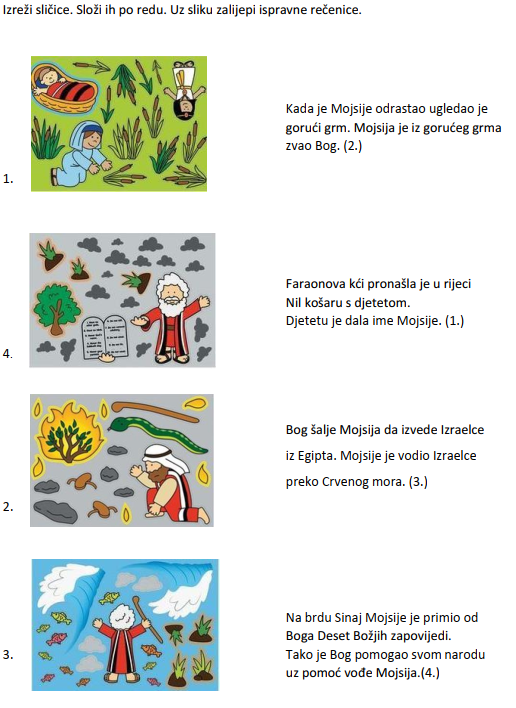 